У К Р А Ї Н АПІСКІВСЬКА   СІЛЬСЬКА  РАДАКОСТОПІЛЬСЬКОГО   РАЙОНУ    РІВНЕНСЬКОЇ  ОБЛАСТІ(восьме скликання )Р І Ш Е Н Н Я29 листопада 2017 року                                                                                                        № 255Про  припинення користування  земельною  ділянкою.        Керуючись п.34 ч.1 статті 26  Закону України  "Про місцеве самоврядування в Україні", ст.12,140,141,142 Земельного кодексу України, розглянувши заяву громадянина Кореви Василя Андронійовича, враховуючи рекомендації постійної комісії із питань земельних відносин, екології, охорони навколишнього природного середовища, житлово-комунального господарства, Пісківської сільської ради,  сільська рада –В И Р І Ш И Л А :   1.Припинити  користування земельними ділянками громадянину Кореві Василю Андронійовичу, в селі Моквинські Хутори, для ведення особистого селянського господарства в урочищах «За боном» площею 0.15га, та передати їх у землі запасу Пісківської  сільської  ради.   2.Контроль за виконанням даного рішення доручити постійній комісії із питань земельних відносин, містобудування,екології, охорони навколишнього природного середовища, житлово-комунального господарства, (голова комісії Чайковська Н.М.),  спеціалісту-землевпоряднику  Пісківської сільської ради Скороход Л.В.Сільський   голова :                                                             В. Ярмольчук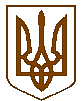 